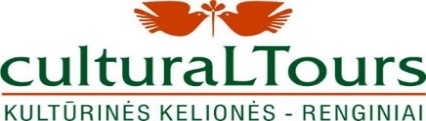 IV Tarptautinis festivalis–konkursas     VOLNA IDEJ.GRAIKIJA            2020 m. birželio mėn. 15-22 d.  Lutrakis, GraikijaFESTIVALIO-KONKURSODALYVIO PARAIŠKAKiekvienam konkursiniam numeriui pildoma atskira anketaPEDAGOGAS/ MENO VADOVAS!!! TECHNINIS RAIDERIS (MIKROFONAI, STOVAI, REKVIZITAS, APŠVIETIMAS)Solisto vardas, pavardė, sceninis pseudonimasKolektyvo pilnas pavadinimasMiestasKontaktai: telefonas, el.paštasVardas, pavardėTelefonas, el.paštasAtstovaujama organizacija, mokymo įstaiga Telefonas, el.paštasKONKURSO PROGRAMA1.pasirodymo numerio pavadinimas:Pasirodyme dalyvaujančių skaičiusNominacija  (pagal nuostatus)Žanras (pagal nuostatus)Amžiaus kategorijaMuzikos autoriusTeksto autoriusAranžuotės autoriusAkompaniatorius/-ėChoreografė (-as)Režisierė (-ius)Pasirodymo trukmė